State University System of Florida: https://www.flbog.edu/universities/2020-21 SUS Admissions Tour MATRIX2020-21 SUS Admissions Tour MATRIX2020-21 SUS Admissions Tour MATRIX2020-21 SUS Admissions Tour MATRIX2020-21 SUS Admissions Tour MATRIX2020-21 SUS Admissions Tour MATRIX2020-21 SUS Admissions Tour MATRIX2020-21 SUS Admissions Tour MATRIX2020-21 SUS Admissions Tour MATRIX2020-21 SUS Admissions Tour MATRIX2020-21 SUS Admissions Tour MATRIX2020-21 SUS Admissions Tour MATRIX2020-21 SUS Admissions Tour MATRIX2020-21 SUS Admissions Tour MATRIXUniversitiesUniversities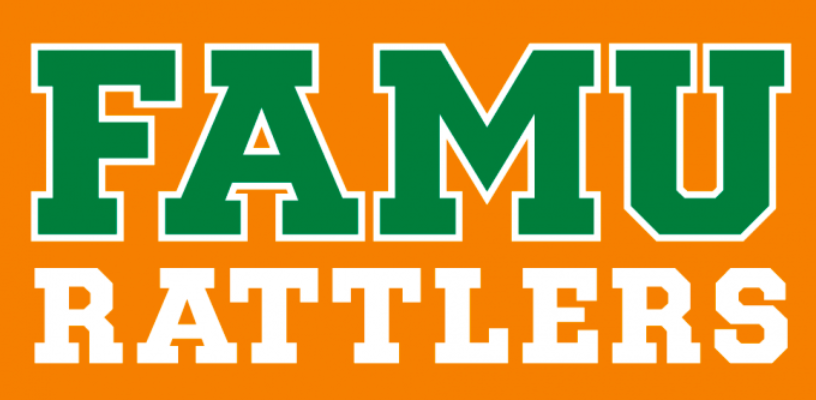 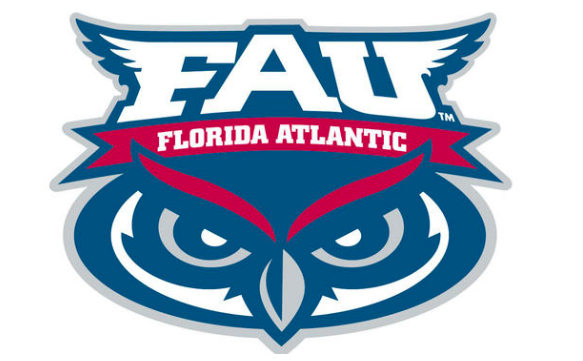 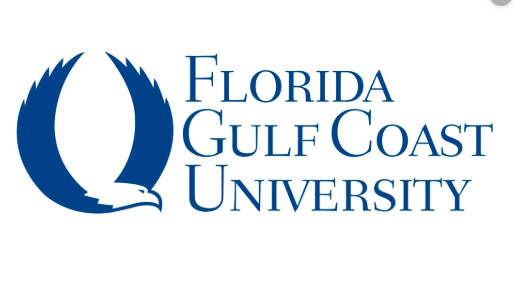 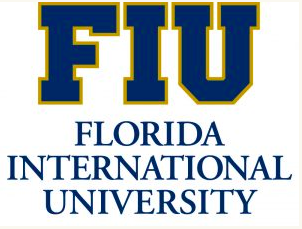 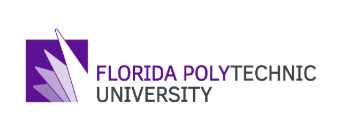 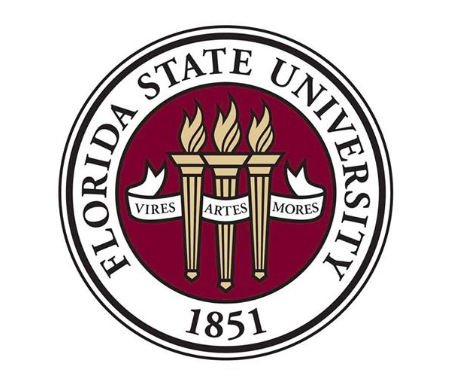 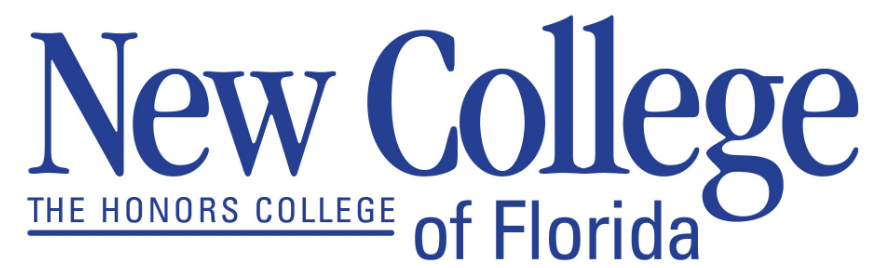 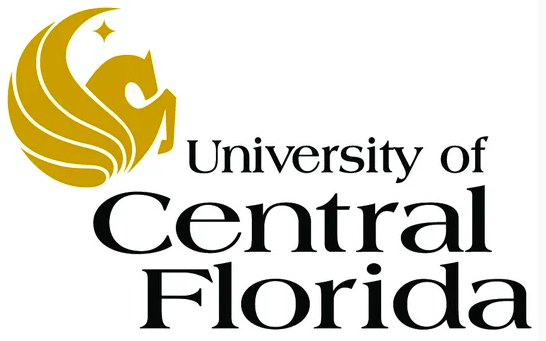 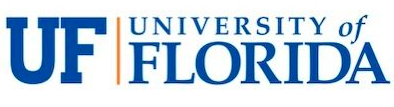 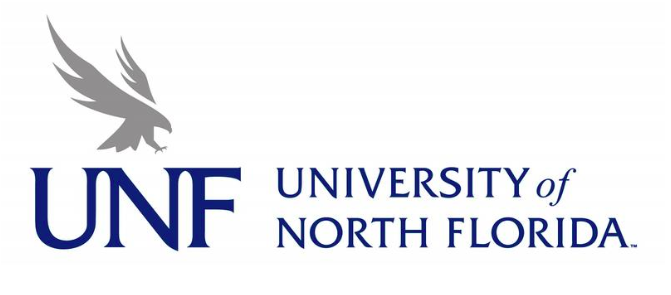 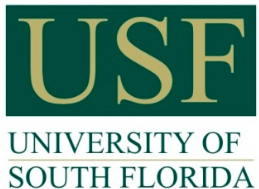 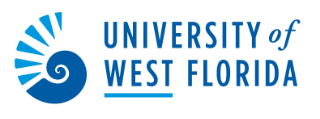 LocationLocationTallahasseeBoca RatonFt. MyersMiamiLakelandTallahasseeSarasotaOrlandoGainesvilleJacksonvilleTampaPensacolaType of Applications AcceptedType of Applications AcceptedInstitutional OnlyInstitutional or  Common AppInstitutional or  Common AppInstitutional OnlyInstitutional or Common AppInstitutional, Common App, or  Coalition AppInstitutional or Common App Institutional or Common AppCommon App, Coalition AppInstitutional or Common AppInstitutional, Common App or Coalition AppInstitutional or Common AppMiddle 50% of Admitted FTIC 2019(S=Summer) (F=Fall)GPAS: 3.27F: 3.67S: 3.18 - 3.76F: 3.62 - 4.24S: 3.4 – 4.07F: 3.51 – 4.26S: 3.6 - 4.2F: 4.0 - 4.6F: 3.9- 4.6S: 3.8 - 4.3F: 4.1 - 4.5F: 3.73 - 4.33S: 3.77 - 4.29F: 3.96 - 4.46S: 4.4 - 4.6F: 4.4 - 4.6S: 3.3 - 3.8F: 4.0 - 4.5S: 3.7 – 4.0F: 4.1 - 4.4S: 3.75F: 3.9Middle 50% of Admitted FTIC 2019(S=Summer) (F=Fall)SATS: 1060F: 1100S: 1030 - 1160F: 1110 - 1260S: 1020 -1180F: 1080 - 1230S: 1100 - 1190F: 1240 - 1360F: 1280 - 1400S: 1190 - 1300F: 1290 - 1410F: 1150 - 1340S: 1170 - 1280F: 1250 - 1370S: 1260 - 1400F: 1340 - 1480S: 1070 - 1190F: 1200 - 1320S: 1160 - 1190F: 1270 - 1340S: 1140F: 1173Middle 50% of Admitted FTIC 2019(S=Summer) (F=Fall)ACTS: 20.2F: 22.3S: 20 - 25F: 23 - 29S: 20- 23F: 22 - 26S: 22 - 25F: 26 - 31F: 28 - 32S: 26 - 30F: 29 - 32F: 24 - 30S: 23 - 28F: 26 - 30S: 28 - 32F: 30 - 33S: 21 - 24F: 25 - 28S: 24 - 25F: 28- 30S: 23F: 25Application Waivers AcceptedApplication Waivers AcceptedSAT/ACT Fee Waiver, NACAC Fee WaiverSAT/ACT Fee Waiver, NACAC Fee Waiver, Email from School Counselor, Written Request from Student, Documentation Demonstrating Participation in Free/Reduced LunchSAT/ACT Fee Waiver, NACAC Fee WaiverSAT/ACT Fee Waiver, NACAC Fee Waiver, Email from School Counselor, Written Request from Student, Documentation Demonstrating Participation in Free/Reduced LunchSAT/ACT Fee Waiver, NACAC Fee Waiver, Email from School Counselor, Documentation Demonstrating Participation in Free/Reduced LunchSAT/ACT Fee Waiver, NACAC Fee Waiver Participation in Free/Reduced LunchSAT/ACT Fee Waiver, NACAC Fee Waiver, Email from School Counselor, Written Request from Student, Documentation Demonstrating Participation in Free/Reduced LunchSAT/ACT Fee Waiver, NACAC Fee Waiver, Demonstrating Participation in Free/Reduced LunchSAT/ACT Fee Waiver, NACAC Fee Waiver, Email from School Counselor, Written Request from Student, Documentation Demonstrating Participation in Free/Reduced LunchSAT/ACT Fee Waiver, NACAC Fee Waiver, Email from School Counselor, Documentation Demonstrating Participation in Free/Reduced LunchSAT/ACT Fee Waiver, NACAC Fee Waiver, Email from School Counselor, Written Request from Student, Documentation Demonstrating Participation in Free/Reduced LunchSAT/ACT Fee Waiver, NACAC Fee Waiver, Email from School Counselor, Written Request from Student, Documentation Demonstrating Participation in Free/Reduced LunchSelf-reported Student Academic Record (SSAR) Self-reported Student Academic Record (SSAR) YesYesYesNoSend official transcriptYesYesYesNoUses SPARKYesYesNoSend official transcriptNoSuper Score SATSuper Score SATYesYesYesYesYesYesYesYesYesYesYesYesSuper Score ACTSuper Score ACTYesYesYesYesYesYesYesNoYesYesYesYesTransfer:2+2 Enhancement ProgramsTransfer:2+2 Enhancement ProgramsIgnite ProgramLinkDestination FGCUConnect- 4SuccessPolk State College & South Florida State College (EE)TCC2FSUGuaranteed Admission ProgramDirectConnect to USFGator Engineering; Gator Design and ConstructionSF2UNF;FSCJ/UNF Connect; UNF/SJR State GatewayFUSE2UWF2020-21 SUS Admissions Tour MATRIX2020-21 SUS Admissions Tour MATRIX2020-21 SUS Admissions Tour MATRIX2020-21 SUS Admissions Tour MATRIX2020-21 SUS Admissions Tour MATRIX2020-21 SUS Admissions Tour MATRIX2020-21 SUS Admissions Tour MATRIX2020-21 SUS Admissions Tour MATRIX2020-21 SUS Admissions Tour MATRIX2020-21 SUS Admissions Tour MATRIX2020-21 SUS Admissions Tour MATRIX2020-21 SUS Admissions Tour MATRIX2020-21 SUS Admissions Tour MATRIX2020-21 SUS Admissions Tour MATRIXUniversitiesUniversitiesFall 2021  DeadlinesDeadlines1st: 11/1/202nd: 3/1/211st: 2/15/212nd: 4/15/211st: 11/1/202nd: 3/1/214/1/211st: 11/1/202nd: 4/1/211st: 12/1/202nd: 3/1/211st: 12/1/202nd: 7/1/215/1/211st: 11/1/202nd: 3/1/217/1/2111/1/201st: 12/1/20Fall 2021  DeadlinesNotification Dates1/15/21RollingFebraryRolling1st: 2/18/212nd: RollingWeekly beginning 10/15/20Rolling1st: 2/26/212nd: 3/26/21Rolling11/15/20RollingFall 2021  DeadlinesPriority Date for Aid & Scholarships11/1/2012/1/2011/1/2011/15/2111/1/2012/1/2011/1/2012/1/2010/15/201/15/211/1/21